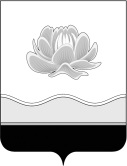 Российская ФедерацияКемеровская областьМысковский городской округСовет народных депутатов Мысковского городского округа(пятый созыв)Р Е Ш Е Н И Еот 15 ноября 2016г. № 75-нг. Мыски О внесении изменений в решение Совета народных депутатов Мысковского городского округа от 28.04.2015 № 29-н «Об утверждении перечня муниципальных услуг, предоставляемых на базе муниципального автономного учреждения Мысковского городского округа «Многофункциональный центр предоставления государственных и муниципальных услуг» В соответствии с пунктом 3 части 6 статьи 15 Федерального закона от 27.07.2010      № 210-ФЗ «Об организации предоставления государственных и муниципальных услуг», Постановлением Правительства Российской Федерации от 27.09.2011 № 797 «О взаимодействии между многофункциональными центрами предоставления государственных (муниципальных) услуг и федеральными органами исполнительной власти, органами государственных внебюджетных фондов, органами государственной власти субъектов Российской Федерации, органами местного самоуправления», руководствуясь статьей 32 Устава Мысковского городского округа, Совет народных депутатов Мысковского городского округа	р е ш и л:1. В Приложение к решению Совета народных депутатов Мысковского городского округа от 28.04.2015 № 29-н «Об утверждении перечня муниципальных услуг, предоставляемых на базе муниципального автономного учреждения Мысковского городского округа «Многофункциональный центр предоставления государственных и муниципальных услуг» (в редакции решений от 17.09.2015 № 57-н, 22.12.2015 № 79-н, 21.06.2016 № 46-н) внести следующие изменения:1.1. пункт 3.2  раздела 3 изложить в следующей редакции:«	»;1.2. пункт 4.1 раздела 4 изложить в следующей редакции:«	»;1.3. раздел 5 дополнить пунктом 5.10. в следующей редакции:«	».2. Настоящее решение направить главе Мысковского городского округа для подписания и опубликования (обнародования) в установленном порядке.3. Настоящее решение вступает в силу в день, следующий за днем его официального опубликования (обнародования).4. Контроль за исполнением настоящего решения возложить на комитет Совета народных депутатов Мысковского городского округа по развитию местного самоуправления и безопасности (Е.А. Краснов).Председатель Совета народных депутатовМысковского городского округа                                                                          Е.В. ТимофеевГлава Мысковского городского округа                                                                  Д.Л. Иванов«____» ___________ 2016г.	(дата подписания)3.2.Назначение и выплата пенсии за выслугу лет лицам, замещавшим муниципальные должности, муниципальным служащим Мысковского городского округа, лицам, работавшим в местных органах власти и управления, общественных и политических организациях города Мыски4.1.Признание помещения жилым помещением, жилого помещения муниципального жилого фонда пригодным (непригодным) для проживания и многоквартирного дома аварийным и подлежащим сносу или реконструкции5.10.Выдача акта освидетельствования проведения основных работ по строительству (реконструкции) объекта индивидуального жилищного строительства с привлечением средств материнского (семейного) капитала